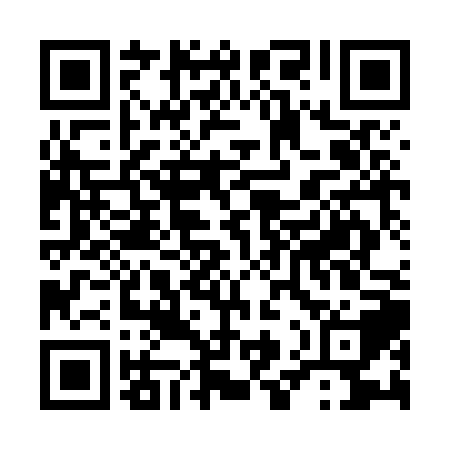 Ramadan times for Sanghar, PakistanMon 11 Mar 2024 - Wed 10 Apr 2024High Latitude Method: Angle Based RulePrayer Calculation Method: University of Islamic SciencesAsar Calculation Method: ShafiPrayer times provided by https://www.salahtimes.comDateDayFajrSuhurSunriseDhuhrAsrIftarMaghribIsha11Mon5:235:236:4112:374:006:336:337:5112Tue5:225:226:4012:364:016:346:347:5213Wed5:205:206:3812:364:016:346:347:5214Thu5:195:196:3712:364:016:356:357:5315Fri5:185:186:3612:364:016:356:357:5416Sat5:175:176:3512:354:016:366:367:5417Sun5:165:166:3412:354:016:376:377:5518Mon5:155:156:3312:354:016:376:377:5519Tue5:135:136:3212:344:016:386:387:5620Wed5:125:126:3112:344:016:386:387:5721Thu5:115:116:2912:344:016:396:397:5722Fri5:105:106:2812:344:016:396:397:5823Sat5:095:096:2712:334:016:406:407:5824Sun5:075:076:2612:334:016:406:407:5925Mon5:065:066:2512:334:016:416:418:0026Tue5:055:056:2412:324:016:416:418:0027Wed5:045:046:2212:324:016:426:428:0128Thu5:025:026:2112:324:016:436:438:0229Fri5:015:016:2012:314:016:436:438:0230Sat5:005:006:1912:314:016:446:448:0331Sun4:594:596:1812:314:016:446:448:041Mon4:574:576:1712:314:016:456:458:042Tue4:564:566:1612:304:016:456:458:053Wed4:554:556:1512:304:016:466:468:054Thu4:544:546:1312:304:016:466:468:065Fri4:524:526:1212:294:016:476:478:076Sat4:514:516:1112:294:016:476:478:087Sun4:504:506:1012:294:016:486:488:088Mon4:494:496:0912:294:016:496:498:099Tue4:474:476:0812:284:006:496:498:1010Wed4:464:466:0712:284:006:506:508:10